（交通クーポン事業者用）（店舗控え）令和　　年　　月　　日　「信州版 新たな旅のすゝめ」宿泊割事務局事務局長　様換金用伝票事業名：信州割SPECIAL　交通クーポン券店舗コード：　　　　　　　　　　　　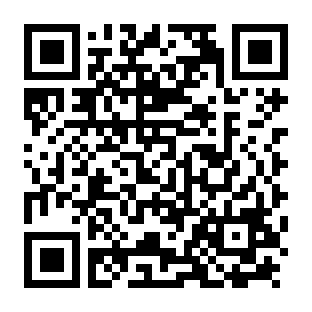 ※店舗コード番号は「新たな旅のすゝめ」宿泊割ＨＰ(https://tabi-susume.com/wp/wp-content/uploads/2021/05/list-koutu-adv.pdf/)の事業者一覧に記載しております。右のQRコードよりご確認ください。店舗名：　　　　　　　　　　　　　　　　電話番号：　　　　　－　　　　　　－　　　　　（交通クーポン事業者用）（事務局送付用）令和　　年　　月　　日　「信州版 新たな旅のすゝめ」宿泊割事務局事務局長　様換金用伝票事業名：信州割SPECIAL　交通クーポン券店舗コード：　　　　　　　　　　　　※店舗コード番号は「新たな旅のすゝめ」宿泊割ＨＰ(https://tabi-susume.com/wp/wp-content/uploads/2021/05/list-koutu-adv.pdf/)の事業者一覧に記載しております。右のQRコードよりご確認ください。店舗名：　　　　　　　　　　　　　　　　電話番号：　　　　　－　　　　　　－　　　　　券種枚数金額信州割SPECIAL交通クーポン券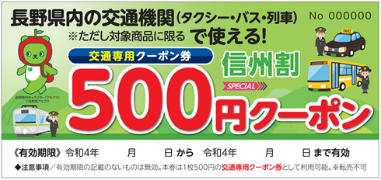 　　　　枚　　　　円券種枚数金額信州割SPECIAL交通クーポン券　　　　枚　　　　円